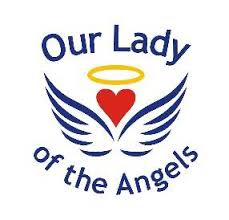 ‘When you go through deep waters, I will be with you’ Isaiah 43:2School Closure SupportDuring the period of school closure we do not want our families feeling alone or vulnerable. As a school team we will still be working either at school or from home. We will continue to provide children who are entitled to a free school meal for as long as possible throughout our closure and as per Government guidelines we will be open for the children of key workers.If you are struggling and feel in need of support we have set up an email address so that you can contact us:support@olota.ukHere are some email addresses/ contact numbers that you may find useful during school closure:The Crisis Support Team (financial assistance for essential items) www.torbay.gov.uk/benefits/other-help/crisis-support/Torbay Domestic Abuse Torbay Business Park, Paignton TQ4    0800 916 1474In a non-emergency, call 101. Alternatively, call the Women’s Aid 24-hour helpline: 0808 2000 247. In an emergency, call 999.Citizens Advice https://www.citizensadvicetorbay.org.uk/0300 3309026Early Help - When need is more complex and involves two or three services to work together, then an Early Help Request for Service should be completed and submitted to the Multi-Agency Safeguarding Hub (MASH). The Early Help process guides and assists children and families and professionals so that they can get the right help to meet need. https://www.torbay.gov.uk/children-and-families/services-and-support/early-help/Tel: 0800 328 5974Foodbanks in Torbay:Paignton Community Larder, Christ Church, 102 Torquay Road, Paignton, TQ3 2AA (Tuesday, Wednesday and Thursday 10.00 – 14.00)
01803 551 866 or 07895 925 872       www.paigntoncommunitylarder.org.uk      https://www.facebook.com/PaigntonCommunityLarderRiviera Life Church, 527 Babbacombe Road Torquay (Thurs, 10.00 – 14.00)Torquay Community Larder, Salvation Army, 29 Market Street, Torquay (Monday and Friday, 10:30 to 1pm)PATH, Central Church, 5 Tor Hill Road, Torquay (Daily, 14.00 – 20.00)Community Fridge @ The Pad, 89 Torquay Road, Paignton (Mon – Fri, 09.00 – 16.45).  Mainly fresh chilled fruit, veg, bread, yoghurts.  No referral, anyone can access; first come, first served.  Also offer nutrition and budgeting skills coursesBrixham Foodbank, Torbay Room, rear of Brixham Library (Mon, Wed & Fri, 14.00 – 16.00).  Call 07873 164 211 – during opening times onlyFood Bank at the Edge, Bolton Street, Brixham (Mon – Fri, 11.00 – 17.00)Feed a Child Torbay (Hot meals during school holidays). Call: 01803 394 261Food bank drop off point – Crafty Fox Cafe N Hub, 103 Foxhole Rd, Paignton, TQ3 3SU. Call: 01803 669005If you have a safeguarding concern about a child:If you feel a child is in immediate danger, please call 999.If you are worried about a child please call the Torbay Multi-Agency Safeguarding Hub on 01803 208100 or email mash@torbay.gov.ukOut of office hours please call 0300 4564 876.Worried about a childIf you feel a child is in immediate danger, please call 999.If you are worried about a child please call the Torbay Multi-Agency Safeguarding Hub on 01803 208100 or email mash@torbay.gov.ukOut of office hours please call 0300 4564 876.Worried about a childIf you feel a child is in immediate danger, please call 999.If you are worried about a child please call the Torbay Multi-Agency Safeguarding Hub on 01803 208100 or email mash@torbay.gov.ukOut of office hours please call 0300 4564 876.